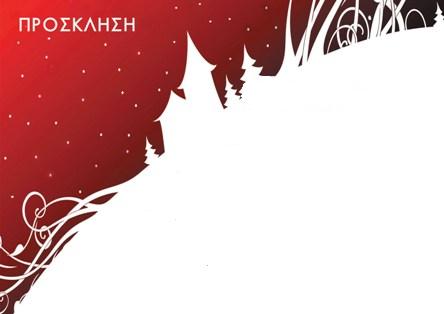 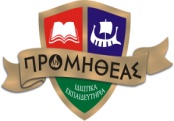 Τα Ιδιωτικά Εκπαιδευτήρια Βόλου «ΠΡΟΜΗΘΕΑΣ» σας προσκαλούν στην Μουσική- Θεατρική παράσταση « Οι καλικάτζαροι και η αγέλαστη πολιτεία» των Πάνου και Χάρη Κατσιμίχα που θα ανεβάσουν οι μαθητές του Γυμνασίου- Λυκείου ενόψει των εορτών των Χριστουγέννων. Η παράσταση θα πραγματοποιηθεί στο Θεατράκι του Ορφανοτροφείου την Πέμπτη 19 Δεκεμβρίου 2013 και ώρα 19:00. Θα ακολουθήσει μικρή δεξίωση- Χριστουγεννιάτικο Bazaar των παιδιών του Σπιτιού, όπου αντιπροσωπεία των μαθητών του Σχολείου θα δώσει στα παιδιά τα δώρα που έχουν συγκεντρώσει οι μαθητές, οι γονείς, οι εκπαιδευτικοί και η διεύθυνση του «Προμηθέα» 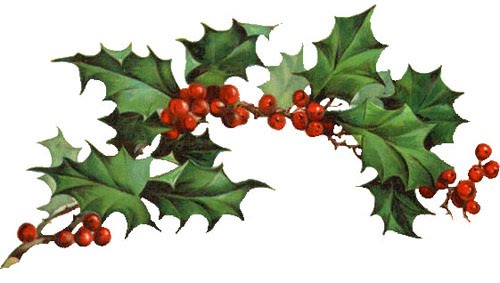                                                                                                                                                              Η παρουσία σας αποτελεί τιμή για εμάς